第１回いわき市グリーンイノベーションセミナー参加申込書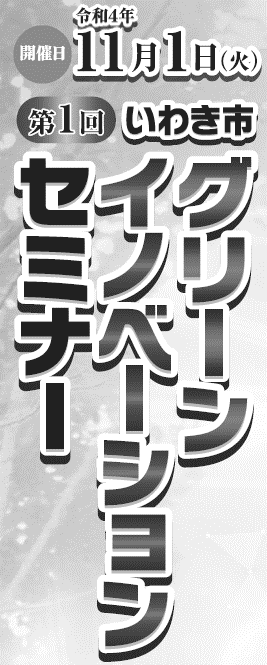 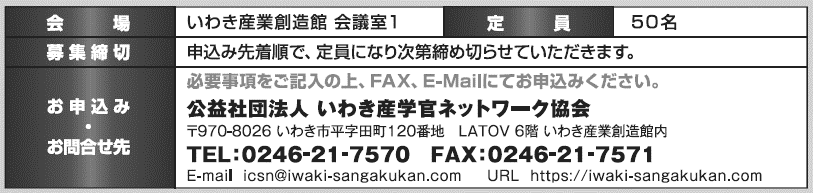 会社名会社名参加者役職参加者氏名電話番号電話番号E-mailE-mail東大先端研との連携（共同研究・開発）に関する個別相談（①14:50～15:10　②15:10～15:30）いずれかに☑をお入れください□　希望する　　　□　希望しない